新潟県立鳥屋野潟公園　鐘木インフォメーションセンター　行鳥屋野潟公園（女池地区）施設利用申込用紙(℡025-284-4720 Fax025-284-4726)必要事項を記入してください申込者申込日　　20　　年　　月　　日利用内容※事件・事故・トラブル等が発生した場合は、警察署・消防署へ速やかに連絡するとともに公園管理者（上記電話番号）へも必ずご連絡をお願いいたしますお名前
（団体名）担当者名ご住所電話FAXE-mailご利用日・時間20　　　年　　　月　　　日　　　曜日　　（　　　：　　　～　　　：　　　）20　　　年　　　月　　　日　　　曜日　　（　　　：　　　～　　　：　　　）ご利用場所　鐘木地区　鐘木地区ご利用人数　　　　　　　　　　　　　　　　　　　　人　　　　　　　　　　　　　　　　　　　　人駐車場のご利用普通車　　　　　　　　台大型車（バス等）　　　　　　台ご利用目的雨天時の対応
（日付変更/中止など）～公園からのお知らせ～新潟県立鳥屋野潟公園（女池・鐘木）地区ではスタッフが同行し、園内の施設や四季折々の自然をご案内するサービス（無料）を行っております。遠足や散策等でご来園の際には是非ご利用下さい。
園内ガイドサービスを
□  希望する　　  　□  希望しない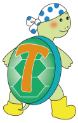 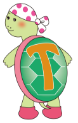 新潟県立鳥屋野潟公園（女池・鐘木）地区ではスタッフが同行し、園内の施設や四季折々の自然をご案内するサービス（無料）を行っております。遠足や散策等でご来園の際には是非ご利用下さい。
園内ガイドサービスを
□  希望する　　  　□  希望しない新潟県立鳥屋野潟公園（女池・鐘木）地区ではスタッフが同行し、園内の施設や四季折々の自然をご案内するサービス（無料）を行っております。遠足や散策等でご来園の際には是非ご利用下さい。
園内ガイドサービスを
□  希望する　　  　□  希望しない新潟県立鳥屋野潟公園（女池・鐘木）地区ではスタッフが同行し、園内の施設や四季折々の自然をご案内するサービス（無料）を行っております。遠足や散策等でご来園の際には是非ご利用下さい。
園内ガイドサービスを
□  希望する　　  　□  希望しない新潟県立鳥屋野潟公園（女池・鐘木）地区ではスタッフが同行し、園内の施設や四季折々の自然をご案内するサービス（無料）を行っております。遠足や散策等でご来園の際には是非ご利用下さい。
園内ガイドサービスを
□  希望する　　  　□  希望しない新潟県立鳥屋野潟公園（女池・鐘木）地区ではスタッフが同行し、園内の施設や四季折々の自然をご案内するサービス（無料）を行っております。遠足や散策等でご来園の際には是非ご利用下さい。
園内ガイドサービスを
□  希望する　　  　□  希望しない新潟県立鳥屋野潟公園（女池・鐘木）地区ではスタッフが同行し、園内の施設や四季折々の自然をご案内するサービス（無料）を行っております。遠足や散策等でご来園の際には是非ご利用下さい。
園内ガイドサービスを
□  希望する　　  　□  希望しない新潟県立鳥屋野潟公園（女池・鐘木）地区ではスタッフが同行し、園内の施設や四季折々の自然をご案内するサービス（無料）を行っております。遠足や散策等でご来園の際には是非ご利用下さい。
園内ガイドサービスを
□  希望する　　  　□  希望しない新潟県立鳥屋野潟公園（女池・鐘木）地区ではスタッフが同行し、園内の施設や四季折々の自然をご案内するサービス（無料）を行っております。遠足や散策等でご来園の際には是非ご利用下さい。
園内ガイドサービスを
□  希望する　　  　□  希望しない ・事前のお申込が必要なサービスです。お申し込み後、詳細な内容について打合せさせていただきます
 ・ご希望日の予約状況によりサービスをご利用頂けない場合もございます。ご了承ください ・事前のお申込が必要なサービスです。お申し込み後、詳細な内容について打合せさせていただきます
 ・ご希望日の予約状況によりサービスをご利用頂けない場合もございます。ご了承ください ・事前のお申込が必要なサービスです。お申し込み後、詳細な内容について打合せさせていただきます
 ・ご希望日の予約状況によりサービスをご利用頂けない場合もございます。ご了承ください